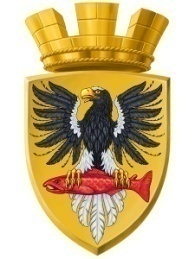                           Р О С С И Й С К А Я   Ф Е Д Е Р А Ц И ЯКАМЧАТСКИЙ КРАЙП О С Т А Н О В Л Е Н И ЕАДМИНИСТРАЦИИ ЕЛИЗОВСКОГО ГОРОДСКОГО ПОСЕЛЕНИЯот  06.  09.  2017					      №  862  -п     г. Елизово      Руководствуясь ст.ст. 11.10, 39.28 Земельного Кодекса Российской Федерации,      п.2   ст. 3.3   Федерального   закона   от   25.10.2001  № 137-ФЗ «О введении в действие Земельного кодекса Российской Федерации», в соответствии со ст.14 Федерального закона от 06.10.2003 № 131-ФЗ «Об общих принципах организации местного самоуправления в Российской Федерации», в соответствии с Уставом Елизовского городского поселения,   Правилами землепользования и застройки Елизовского городского поселения Елизовского муниципального района Камчатского края, принятыми Решением Собрания депутатов Елизовского городского поселения от 07.09.2011 № 126, на основании заявления Прусакова В.С.ПОСТАНОВЛЯЮ:1. Утвердить прилагаемую схему расположения земельного участка на кадастровом плане территории, формируемого путем перераспределения земельного участка частной собственности с кадастровым номером 41:05:0101006:5008 и земельного участка государственной собственности с условным номером 41:05:0101006:Т/п1:условный номер формируемого участка - 41:05:0101006:ЗУ1;площадь - 737 кв. м; территориальная зона - зона застройки индивидуальными жилыми домами   (Ж 1);разрешенное использование – «для индивидуального жилищного строительства»;категория земель - земли населенных пунктов. 2. Прусакову В.С.  обеспечить в отношении вышеуказанного земельного участка выполнение кадастровых работ, постановку на государственный кадастровый учет.3. Настоящее постановление:3.1      действительно в течение 2 лет со дня его принятия;3.2 является основанием для заключения соглашения о перераспределении земель между администрацией Елизовского городского поселения и Прусаковым В.С. - собственником земельного участка с кадастровым номером 41:05:0101006:5008.4. Управлению делами администрации Елизовского городского поселения  разместить настоящее постановление в информационно - телекоммуникационной сети «Интернет» на официальном сайте  администрации Елизовского городского поселения.5. Контроль за исполнением настоящего постановления возложить на Руководителя Управления архитектуры и градостроительства администрации Елизовского городского поселения.Глава администрацииЕлизовского городского поселения                                                Д.Б. ЩипицынОб утверждении схемы расположения земельного участка на кадастровом плане территории,  формируемого путем перераспределения